АДМИНИСТРАЦИЯ КОЛПАШЕВСКОГО РАЙОНА ТОМСКОЙ ОБЛАСТИПОСТАНОВЛЕНИЕ12.05.2022										         №   616О досрочном прекращении муниципальной программы «Развитие муниципальной системы образования Колпашевского района», утверждённой постановлением Администрации Колпашевского района от 16.11.2015 № 1160 «Об утверждении муниципальной программы «Развитие муниципальной системы образования Колпашевского района»  На основании пункта 5.17 Порядка принятия решений о разработке муниципальных программ муниципального образования «Колпашевский район», их формирования, реализации, мониторинга и контроля», утверждённого постановлением Администрации Колпашевского района от 16.02.2015 № 155 «Об утверждении Порядка принятия решений о разработке муниципальных программ муниципального образования «Колпашевский район», их формирования, реализации, мониторинга и контроля» ПОСТАНОВЛЯЮ:1. Прекратить досрочно реализацию муниципальной программы «Развитие муниципальной системы образования Колпашевского района», утверждённой постановлением Администрации Колпашевского района от 16.11.2015 № 1160 «Об утверждении муниципальной программы «Развитие муниципальной системы образования Колпашевского района».2. Признать утратившими силу:1) постановление Администрации Колпашевского района от 16.11.2015 № 1160 «Об утверждении муниципальной программы «Развитие муниципальной системы образования Колпашевского района»;2) постановление Администрации Колпашевского района от 12.04.2016 № 371 «О внесении изменений в постановление Администрации Колпашевского района от 16.11.2015 № 1160 «Об утверждении муниципальной программы «Развитие муниципальной системы образования Колпашевского района»;3) постановление Администрации Колпашевского района от 15.08.2016 № 898 «О внесении изменений в постановление Администрации Колпашевского района от 16.11.2015 № 1160 «Об утверждении муниципальной программы «Развитие муниципальной системы образования Колпашевского района» (в редакции постановления Администрации Колпашевского района от 12.04.2016 № 371)»;4) постановление Администрации Колпашевского района от 06.12.2016 № 1328 «О внесении изменений в постановление Администрации Колпашевского района от 16.11.2015 № 1160 «Об утверждении муниципальной программы «Развитие муниципальной системы образования Колпашевского района» (в редакции постановлений Администрации Колпашевского района от 12.04.2016 № 371, от 15.08.2016 № 898)»;5) постановление Администрации Колпашевского района от 10.03.2017 № 196 «О внесении изменений в постановление Администрации Колпашевского района от 16.11.2015 № 1160 «Об утверждении муниципальной программы «Развитие муниципальной системы образования Колпашевского района» (в редакции постановлений Администрации Колпашевского района от 12.04.2016 № 371, от 15.08.2016 № 898, от 06.12.2016 № 1328)»;6) постановление Администрации Колпашевского района от 29.12.2017 № 1380 «О внесении изменений в постановление Администрации Колпашевского района от 16.11.2015 № 1160 «Об утверждении муниципальной программы «Развитие муниципальной системы образования Колпашевского района» (в редакции постановлений Администрации Колпашевского района от 12.04.2016 № 371, от 15.08.2016 № 898, от 06.12.2016 № 1328, от 10.03.2017 № 196)»;7) постановление Администрации Колпашевского района от 05.09.2018 № 938 «О внесении изменений в постановление Администрации Колпашевского района от 16.11.2015 № 1160 «Об утверждении муниципальной программы «Развитие муниципальной системы образования Колпашевского района» (в редакции постановлений Администрации Колпашевского района от 12.04.2016 № 371, от 15.08.2016 № 898, от 06.12.2016 № 1328, от 10.03.2017 № 196, от 29.12.2017 № 1380)»;8) постановление Администрации Колпашевского района от 30.01.2019 № 71 «О внесении изменений в постановление Администрации Колпашевского района от 16.11.2015 № 1160 «Об утверждении муниципальной программы «Развитие муниципальной системы образования Колпашевского района» (в редакции постановлений Администрации Колпашевского района от 12.04.2016 № 371, от 15.08.2016 № 898, от 06.12.2016 № 1328, от 10.03.2017 № 196, от 29.12.2017 № 1380, от 05.09.2018 № 938)»;9) постановление Администрации Колпашевского района от 17.06.2019 № 646 «О внесении изменений в постановление Администрации Колпашевского района от 16.11.2015 № 1160 «Об утверждении муниципальной программы «Развитие муниципальной системы образования Колпашевского района» (в редакции постановлений Администрации Колпашевского района от 12.04.2016 № 371, от 15.08.2016 № 898, от 06.12.2016 № 1328, от 10.03.2017 № 196, от 29.12.2017 № 1380, от 05.09.2018 № 938, от 30.01.2019 № 71)»;10) постановление Администрации Колпашевского района от 23.07.2019 № 790 «О внесении изменений в постановление Администрации Колпашевского района от 16.11.2015 № 1160 «Об утверждении муниципальной программы «Развитие муниципальной системы образования Колпашевского района» (в редакции постановлений Администрации Колпашевского района от 12.04.2016 № 371, от 15.08.2016 № 898, от 06.12.2016 № 1328, от 10.03.2017 № 196, от 29.12.2017 № 1380, от 05.09.2018 № 938, от 30.01.2019 № 71, от 17.06.2019 № 646)»;11) постановление Администрации Колпашевского района от 16.12.2019 № 1435 «О внесении изменений в постановление Администрации Колпашевского района от 16.11.2015 № 1160 «Об утверждении муниципальной программы «Развитие муниципальной системы образования Колпашевского района» (в редакции постановлений Администрации Колпашевского района от 12.04.2016 № 371, от 15.08.2016 № 898, от 06.12.2016 № 1328, от 10.03.2017 № 196, от 29.12.2017 № 1380, от 05.09.2018 № 938, от 30.01.2019 № 71, от 17.06.2019 № 646, от 23.07.2019 № 790)»;12) постановление Администрации Колпашевского района от 27.01.2020 № 63 «О внесении изменений в приложение к постановлению Администрации Колпашевского района от 16.11.2015 № 1160 «Об утверждении муниципальной программы «Развитие муниципальной системы образования Колпашевского района» (в редакции постановлений Администрации Колпашевского района от 12.04.2016 № 371, от 15.08.2016 № 898, от 06.12.2016 № 1328, от 10.03.2017 № 196, от 29.12.2017 № 1380, от 05.09.2018 № 938, от 30.01.2019 № 71, от 17.06.2019 № 646, от 23.07.2019 № 790, от 16.12.2019 № 1435)»;13) постановление Администрации Колпашевского района от 04.03.2020 № 208 «О внесении изменений в приложение к постановлению Администрации Колпашевского района от 16.11.2015 № 1160 «Об утверждении муниципальной программы «Развитие муниципальной системы образования Колпашевского района»;14) постановление Администрации Колпашевского района от 06.04.2020 № 359 «О внесении изменений в приложение к постановлению Администрации Колпашевского района от 16.11.2015 № 1160 «Об утверждении муниципальной программы «Развитие муниципальной системы образования Колпашевского района»;15) постановление Администрации Колпашевского района от 06.07.2020 № 693 «О внесении изменений в приложение к постановлению Администрации Колпашевского района от 16.11.2015 № 1160 «Об утверждении муниципальной программы «Развитие муниципальной системы образования Колпашевского района»;16) постановление Администрации Колпашевского района от 04.08.2020 № 780 «О внесении изменений в приложение к постановлению Администрации Колпашевского района от 16.11.2015 № 1160 «Об утверждении муниципальной программы «Развитие муниципальной системы образования Колпашевского района»;17) постановление Администрации Колпашевского района от 22.09.2020 № 1035 «О внесении изменений в приложение к постановлению Администрации Колпашевского района от 16.11.2015 № 1160 «Об утверждении муниципальной программы «Развитие муниципальной системы образования Колпашевского района»;18) постановление Администрации Колпашевского района от 27.01.2021 № 111 «О внесении изменений в приложение к постановлению Администрации Колпашевского района от 16.11.2015 № 1160 «Об утверждении муниципальной программы «Развитие муниципальной системы образования Колпашевского района».3. Опубликовать настоящее постановление в Ведомостях органов местного самоуправления Колпашевского района и разместить на официальном сайте органов местного самоуправления муниципального образования «Колпашевский район».4. Настоящее постановление вступает в силу с даты его официального опубликования и распространяет свое действие на правоотношения, возникшие с 01.01.2022.И.о.Главы района								     А.Б.АгеевС.В.Браун4 22 50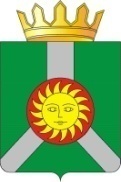 